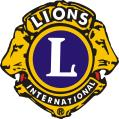 The International Association of Lions ClubDistretto 108YA-ITALY Lions Club Reggio Calabria HostPREMIO DI STUDIO “DOMENICO DE CARIDI”  2020Il Lions Club Reggio Calabria Host bandisce concorso per il Premio di studio alla memoria del magistrato Domenico De Caridi, da conferire ad un laureato, calabrese di nascita o di adozione, che alla data del 30 giugno 2020 non avrà superato il 28° anno di età, che durante gli studi superiori ed universitari abbia dimostrato eccellenza di merito, riportando una votazione non inferiore a 110/110; che nella tesi di laurea magistrale o in altri scritti abbia illustrato od approfondito temi di interesse umanistico, scientifico o artistico,  preferibilmente riguardanti la Calabria o, più specificatamente,  la provincia reggina. L’importo del premio è fissato in € 1000,00. Il testo del Regolamento approvato il 19 giugno 2019 può essere richiesto all’indirizzo e-mail: nicolapavonelion@gmail.com,  La domanda di partecipazione in carta semplice, contenente generalità, data e luogo di nascita e residenza, dovrà pervenire improrogabilmente entro il 30/03/2020 al seguente indirizzo: dott. chim. Roberto Cuzzocrea – Via Rausei, 56 – (89124) Reggio Calabria, accompagnata dai seguenti documenti, in carta semplice:Certificato di laurea, con menzione del votoCurriculum europeo, comprendente anche il voto di diploma di scuola superiore, completato dalla postilla: “autorizzo il trattamento dei dati personali  in base all’art. 13 del D. Lgs. 196/2003 e all’art. 13 GDPR 679/16” (entrambi firmati per esteso).Copia cartacea e informatica della tesi di laurea magistrale o di altro/i scritto/i inerente/i i temi di interesse del Premio, in lingua italiana.Dichiarazione sostitutiva di atto di notorietà (D.P.R. n°445/2000) nella quale si assicura di aver preso atto, in particolare, di quanto riportato negli artt.8, 9, 10 ed 11 del Regolamento.Il Premio di studio verrà attribuito entro il 30 aprile 2020, a suo insindacabile giudizio, dall’apposita Commissione nominata dal Consiglio Direttivo del Club e consegnato in una manifestazione pubblica che si terrà entro il 30 giugno 2020.                          Reggio Calabria, 30 novembre 2019 			         Il Presidente      	    Ing.Nicola Pavone